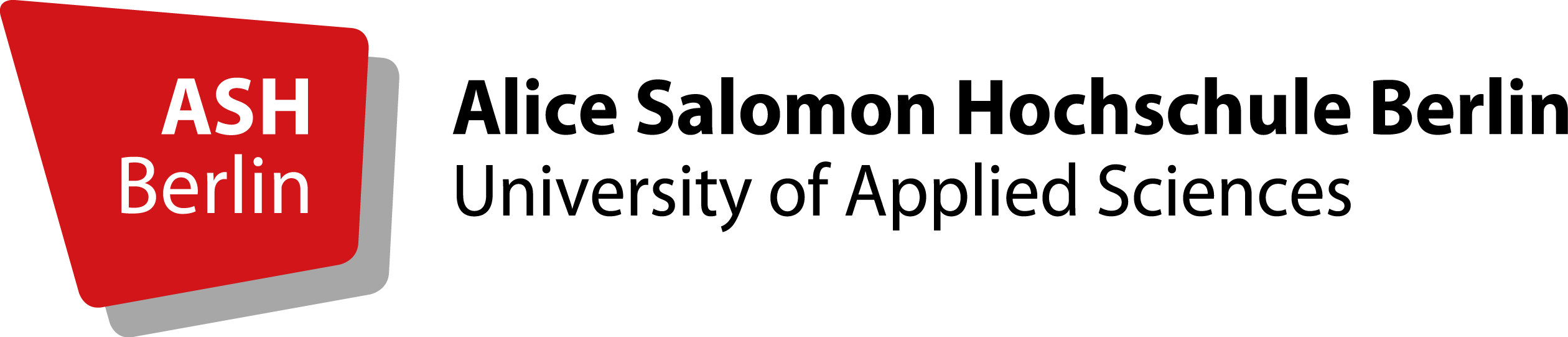 Inhaltsverzeichnis 20191/2019 
Umbenennung des Bachelorstudiengangs „Erziehung und Bildung im Kindesalter“ in „Erziehung und Bildung in der Kindheit “2/2019
Fachspezifische Studien- und Prüfungsordnung für den Bachelorstudiengang Erziehung und Bildung in der Kindheit - Präsenzform3/2019
Geschäftsordnung des Frauen*rats 4/2019
Anlage 5 zur fachspezifischen Studien- und Prüfungsordnung für den Bachelorstudiengang „Interprofessionelle Gesundheitsversorgung – online“5/2019
Geschäftsordnung des Akademischen Senats 6/2019
1. Erster Nachtrag zum Haushaltsplan 2018
2. Haushaltsplan 2019 7/2019
1. Gebührenordnung Bibliothek
2. Benutzungsordnung Bibliothek 8/2019
Fachspezifische Studien- und Prüfungsordnung für den BA Physiotherapie/
Ergotherapie – Additive, interdisziplinäre Studienform für Berufserfahrene9/2019
4. Änderung der fachspezifischen Studien- und Prüfungsordnung für den berufsbegleitenden onlinebasierten Bachelorstudiengang Soziale Arbeit10/2019
1. Änderung der Zugangs- und Zulassungsatzung für den berufsbegleitenden onlinebasierten Bachelorstudiengang Soziale Arbeit11/2019
Vorläufige Verfassung 12/2019
Neufassung der am 27.1.2015 unter Nr. 03/2015 im Amtlichen Mitteilungsblatt veröffentlichten Fassung, Fachspezifische Studien- und Prüfungsordnung (SPO)13/2019
4. Änderung der Lehrauftragsvergütung
14/2019
Zulassungszahlen WiSe 2019/202015/2019
1. Nachtragshaushaltsplan 201916/2019
2. Änderung der Rahmenstudien- und -prüfungsordnung (RSPO)17/2019
Richtlinie der/s Rektor*in*s für die Beauftragung von Hochschullehrer*innen 
mit der Leitung von Studiengängen [SGL – Richtlinie]18/2019
Satzung für die Gewährung besonderer Leistungsbezüge 